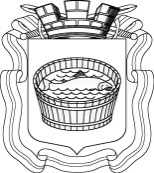 Ленинградская область                           Лужский муниципальный район Совет депутатов Лужского городского поселениячетвертого созываРЕШЕНИЕ       19 октября 2021 года    № 108   Об утверждении тарифов на услуги МУП «Лужская инициатива» В соответствии с Федеральным законом от 06.10.2003 г. № 131-ФЗ         «Об общих принципах организации местного самоуправления в Российской Федерации», ст.11 Федерального закона от 28.12.2009 г. № 381-ФЗ «Об основах государственного регулирования торговой деятельности в Российской Федерации», Уставом Лужского городского поселения, на основании решения тарифной комиссии Лужского городского поселения от 06.10.2021 г. № 6, Совет депутатов Лужского городского поселения РЕШИЛ:Утвердить с 01 ноября 2021 года стоимость на услуги муниципального унитарного предприятия «Лужская инициатива» по предоставлению торгового места на ярмарочной площадке по адресу: г. Луга, пр. Урицкого, у д.77А, в соответствии с приложением 1.Утвердить с 01 ноября 2021 года стоимость на услуги муниципального унитарного предприятия «Лужская инициатива» по предоставлению торгового места в нестационарном торговом объекте типа 6, в соответствии с приложением 2. Настоящее решение вступает в силу со дня официального опубликования.Контроль за исполнением данного решения возложить на администрацию Лужского муниципального района.Глава Лужского городского поселения,исполняющий полномочия председателя Совета депутатов	                                                                                 В.А Голуб Разослано: КЭРиИД, МУП «Лужская инициатива», редакция газеты «Лужская правда», прокуратура. УТВЕРЖДЕНА решением Совета депутатов Лужского городского поселения  от 19.10.2021 г.  № 108 (приложение 1) Стоимость услуг МУП «Лужская инициатива» по предоставлению торгового места на ярмарочной площадке по адресу: г. Луга, пр. Урицкого, у д. 77А УТВЕРЖДЕНА решением Совета депутатов Лужского городского поселения  от 19.10.2021 г.  № 108 (приложение 2) Стоимость услуг МУП «Лужская инициатива» по предоставлению в аренду нестационарного торгового объекта типа 6	1. В стоимость не входят коммунальные услуги.	2. Минимальный срок  аренды – 1 календарный месяц.Наименование услуги/тип торгового местаСтоимость за один день(руб.)Продажа с/х продукции, кроме продукции местного культивирования:- торговое место 4 п. м- торговое место 2,5 п. м485-00305-00Продажа с/х продукции местного культивирования,  в т. ч.  молочная продукция с личного подсобного хозяйства при наличии подтверждающих документов (справка о наличии личного подсобного хозяйства), - торговое место 4 п. м- торговое место 2,5 п. м- торговое место 0,5 п. м215-00120-0060-00Автотранспортное  средство360-00Продовольственные и непродовольственные товары,    НТО тип «Купава», павильон:- до 3,5 п. м- свыше 3,5 п. м295-00310-00Реализация дикорастущих ягод, грибов60-00Промышленные товары, одежда, обувь :- торговое место 4 п. м- торговое место 2,5 п. м260-00180-00Наименование услуги/тип торгового местаСтоимость за один месяц(руб.)Нестационарный торговый объект тип 621 000-00